INFORME DETALLADO DE LA OCTAVA SESIÓN ORDINARIA DE LA COMISIÓN EDILICIA PERMANENTE DE OBRAS PÚBLICAS, PLANEACIÓN URBANA Y REGULARIZACIÓN DE LA TENENCIA DE LA TIERRA En esta sesión se abordará la aprobación del dos Dictámenes finales emitidos por el Comité de Obra Pública para el Municipio de Zapotlán el Grande, Jalisco, respecto de las siguientes obras públicas: “CRUCERO VEHICULAR PRIMAVERAS”“REHABILITACIÓN DE LOS KIOSKOS PRISCILIANO SÁNCHEZ Y ALEJANDRO HUMBOLTD”.“CONSTRUCCIÓN DE LÍNEA DE CONDUCCIÓN DE AGUA POTABLE DE 6” EN LAS COLONIAS LA COLMENA Y LA COLMENITA, EN EL MUNICIPIO DE ZAPOTLÁN EL GRANDE, JAL.”“REHABILITACIÓN DE LA LÍNEA DE AGUA POTABLE Y RED DE DRENAJE SANITARIO EN LA CALLE TLÁLOC, ENTRE LAS CALLES MARISCAL Y TENOCHTITLAN; CALLE TENOCHTITLAN ENTRE LAS CALLES TLÁLOC Y QUETZALCÓATL; CALLE QUETZALCÓATL ENTRE LAS CALLES MARISCAL Y TENOCHTITLAN EN LA COLONIA JARDINES DE ZAPOTLÁN, EN EL MUNICIPIO DE ZAPOTLÁN EL GRANDE, JAL.”“HABILITACIÓN DE CLÍNICA DE PRIMER CONTACTO CRUZ VERDE 1RA ETAPA EDIFICIO PROPIEDAD DEL MUNICIPIO LOCALIZADO EN LA CALLE IGNACIO ALLENDE UNZAGA Y AV. MIGUEL HIDALGO, EN EL MUNICIPIO DE ZAPOTLÁN EL GRANDE, JAL.”“CONSTRUCCIÓN DE PAVIMENTO DE CONCRETO HIDRÁULICO EN LA CALLE ATOYAC DESDE LOS ENTRONQUES DE LA CALLE TONILA HASTA CALLE EL GRULLO, EN LA COLONIA SOLIDARIDAD, EN EL MUNICIPIO DE ZAPOTLÁN EL GRANDE, JAL.”“MANTENIMIENTO DE CUBIERTA Y REHABILITACIÓN DE DRENAJE PLUVIAL EN TIANGUIS MUNICIPAL.”Una vez discutido cada Dictamen del Comité, se procederá al análisis y en su caso, aprobación del dictamen que rinde cuenta al pleno y le solicita la autorización de una dispensa respecto del término acordado para  cumplimiento del registro ante la SIOP de la empresa JOCHER INGENIERIA S.A. DE C.V.Posteriormente, en caso de no proponerse ningún asunto vario por desahogar, se declarará clausurada la sesión.A T E N T A M E N T E “2022 AÑO DE LA ATENCIÓN INTEGRAL A NIÑAS, NIÑOS Y ADOLESCENTES CON CÁNCER EN JALISCO”“2022 AÑO DEL CINCUENTA ANIVERSARIO DEL INSTITUTO TECNOLÓGICO DE CIUDAD GUZMÁN. CIUDAD GUZMÁN, MUNICIPIO DE ZAPOTLÁN EL GRANDE, JALISCO.  A 16 DE AGOSTO DEL 2022.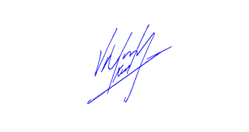  _______________________________________REGIDOR VÍCTOR MANUEL MONROY RIVERA.PRESIDENTE DE LA COMISIÓN EDILICIA PERMANENTE DE OBRAS PÚBLICAS, PLANEACIÓN URBANA Y REGULARIZACIÓN DE LA TENENCIA DE LA TIERRA.VMMR/mff